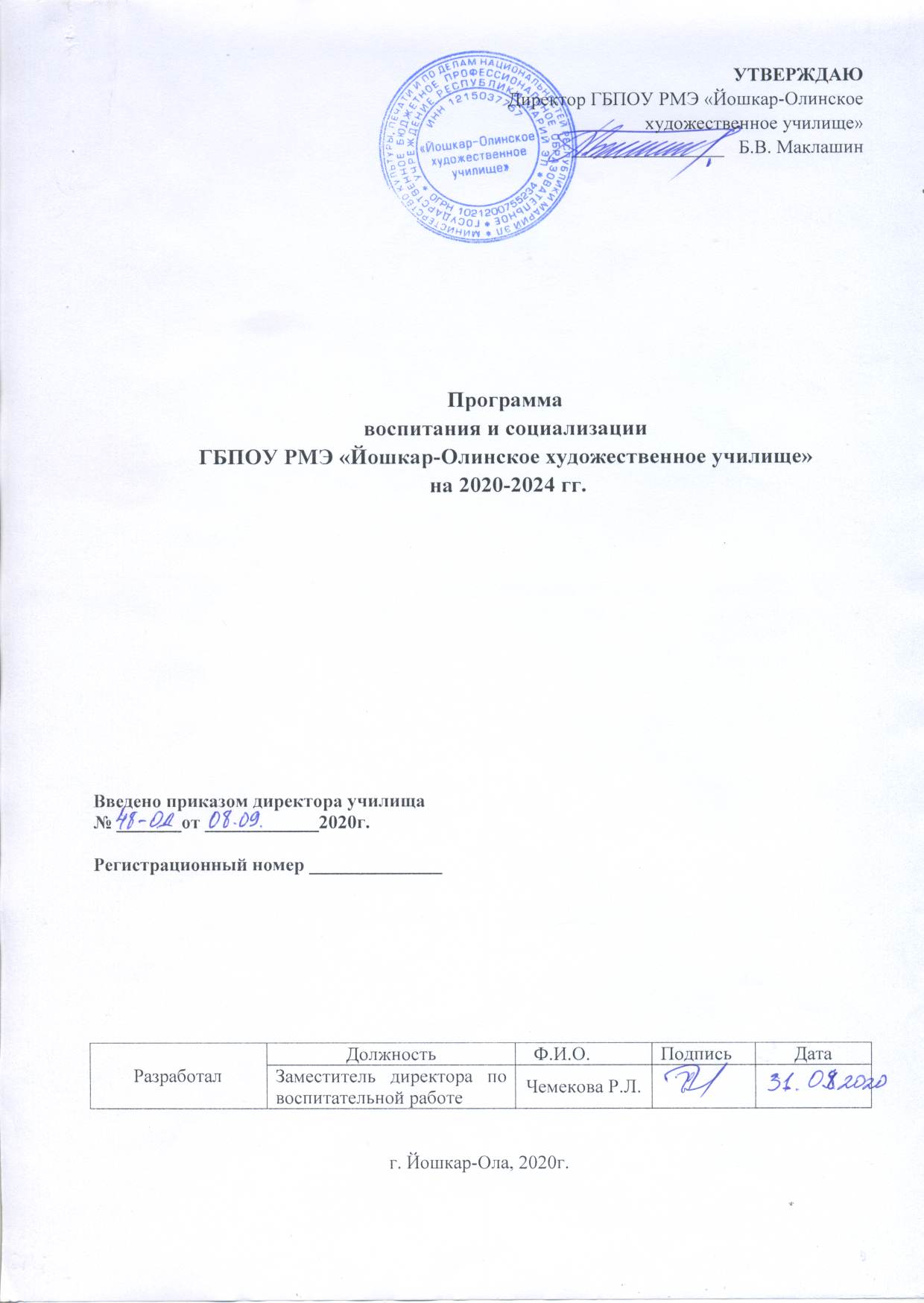 СодержаниеРаздел 1. ПОЯСНИТЕЛЬНАЯ ЗАПИСКАГосударственное бюджетное профессиональное образовательное учреждение Республики Марий Эл «Йошкар-Олинское художественное училище» (далее-училище) создано с целью подготовки квалифицированных специалистов для развития художественной культуры и изобразительного искусстваРеспублики Марий Эл. Миссия училища заключается в подготовке специалистов среднего звена по специальности 54.02.05Живопись (по видам), специальности 54.02.01Дизайн (по отраслям) в областикультуры и искусства в соответствии с потребностями общества и государства, удовлетворение потребности личности в углублении и расширении образования.В училище существуют традиции, которые представляют собой исторически сложившиеся идеи, нормы поведения, практические действия, которые передаются из поколения в поколение и способствуют эффективному выполнению миссии училища.Училище, объединяя  в себе кадровые,  методические и материальные ресурсы, выступает как центр образования и культуры, создающий условия для гармоничного развития и самосовершенствования личности студента и защищающий его от деструктивных влияний.Нормативная база воспитательной работыВоспитательная работа в училище осуществляется в соответствии с настоящей Программой, на основе руководящих положений и требований, изложенных в следующих нормативно-правовых документах:Конституция Российской Федерации;Федеральный закон от 29 декабря 2012 г. № 273-ФЗ «Об образовании в Российской Федерации»; Стратегия развития воспитания в Российской Федерации на период до 2025 года (утверждена распоряжением Правительства Российской Федерации от 29 мая 2015 г. № 996-р); Государственная программа Российской Федерации «Развитие образования на 2013-2020 годы» (утверждена  постановлением Правительства Российской Федерации от 15 апреля 2014 г. № 295); «Основы государственной молодежной политики Российской Федерации на период до 2025 года» (утверждены распоряжением Правительства Российской Федерации от 29 ноября 2014 г. № 2403-р);«Государственная программа «Патриотическое воспитание граждан Российской Федерации» на 2016–2020 годы» (утверждена постановлением Правительства Российской Федерации от 30 декабря 2015 г. № 1493); Постановления и другие нормативно-правовые документы Правительства Российской Федерации, Министерства образования и науки Российской Федерации; Приказы Министерства культуры, печати и по делам национальностей Республики Марий Эл;ФГОС СПО;Устав ГБПОУ РМЭ «Йошкар-Олинское художественное училище»; Приказы директораГБПОУ РМЭ «Йошкар-Олинское художественное училище»,  решения Педагогического совета.Цели и задачи воспитательной работыЦелью воспитательной  деятельности является воспитание высоконравственной, духовно развитой личности гражданина и патриота, ориентированного на традиции отечественной и мировой культуры, способного к самостоятельному жизненному выбору, к активной трудовой деятельности, к самообразованию и самосовершенствованию.Основные задачи воспитания:- способствовать формированию гражданственности и патриотизма, готовности к труду на благо Отечества и малой Родины;- формировать нравственное самосознание личности и ее духовно-нравственные понятия, взгляды, суждения, нравственные чувства и эстетические потребности, ценностные приоритеты и мотивы деятельности, способность формулировать и исполнять собственные нравственные обязательства, осуществлять нравственный самоконтроль, давать нравственную оценку своим и чужим поступкам.- формировать гуманистическое мировоззрение;- развивать организаторские способности, готовность к сотрудничеству и творческую активность в процессе совместной деятельности и участия в студенческом самоуправлении;- формировать потребность ведения здорового образа жизни и навыки физического самосовершенствования;- формировать представление о содержании  и социальной значимости будущей профессиональной деятельности, готовность к самообразованию;- формировать культуру межнационального общения, воспитывать уважительное отношение к языку, культуре, традициям;- формировать уважительное отношение к истории, достижениям, традициям российского народа, готовность к участию в их сохранении и преумножении;- формировать ценностное отношение к семье, готовность взять на себя ответственность за создание семьи, воспитание детей и заботу о близких.Базовые ценности воспитательной работыОсновополагающей ценностью в воспитательной работе признается человек, как личность, в своей неповторимости и уникальности, носитель традиционных ценностей.Патриотизм в системе ценностных ориентаций студентов училища определяется какспособность и потребность любить свою Родину, проявляющиеся в  деятельном, созидательном, активном участии в жизни родной страны, республики, училища; содействие всему, что способствует их процветанию.Патриотизм проявляется в идентификации себя со своим народом, чувстве гордости за достижения и культуру своей родины, в желании сохранять ее культурные особенности и стремлении защищать ее интересы.  Показателями уровня патриотизма студентов являются: знание государственной символики России, Конституции Российской Федерации, основных гражданских прав и обязанностей граждан Российской Федерации; знание истории, культуры, традиций России, своей малой Родины, училища;знание общественно-политических событий, происходящих в России, понимание задач, стоящих перед страной, умение аргументированоотстаивать свою гражданскую позицию; чувство гордости за историю, достижения  и  культуру своей страны, малой родины, своего народа, училища;  любовь к родным местам, ценностное отношение к родной природе, участие в природоохранных акциях;готовностьк труду на благо Отечества, малой Родины; готовность в случае необходимости встать на защиту Отечества;участие в сохранении, преумножении чести и славы своей страны, малой Родины, училища. Дружба народов  в системе ценностных ориентиров студентов училища определяется как уважение к другим народам, их традициям и культуре,   всестороннеебратскоесотрудничествоивзаимопомощьнацийинародностей.Дружба народов способствует укреплению и развитию культуры межнациональной коммуникации, предупреждению межэтнических конфликтов. Дружба народов и патриотизм взаимнодополняют друг друга. Невозможно отстаивать интересы собственного народа без использования опыта других народов, проявления уважения к прошлому и настоящему тех народов, что живут рядом с нами.Показателями уровня сформированности этой ценности у студентов училища являются: осознание своей национальной принадлежности; знание истории, культуры и традиций других народов; уважение языка, культуры, традиций, национальных особенностей других народов;успешное взаимодействие с представителями различных национальностей и культур; участие в процессе сохранения и развития положительных традиций своей национальной культуры и культуры других народов. Семейные ценности определяют особенности передачи опыта, знаний, традиций в семье; воспитания детей; престиж материнства и отцовства; обустройство семейного быта; нравственный климат семьи, семейный досуг; осознанное и бережное отношение к здоровью, как необходимому элементу, для создания полноценной семьи.Показателями ориентации студента на семейные ценности являются: знание истории своей семьи, ее связи с историей родной страны, малой Родины; уважение, принятие и сохранение положительных семейных традиций;знание правил внутрисемейного общения, способов разрешения конфликтов в семье;понимание роли семьи, в воспитании, в развитии и социализации личности;понимание ценности любви, как самоотверженного стремления к благу близких людей;готовность взять на себя ответственность за создание семьи, воспитание детей, заботуо близких;понимание ценности здоровья, как необходимого элемента создания полноценной семьи.Принципы воспитательной работыВ основе Программы лежат следующие принципы воспитания:- гуманизм и ориентация на нравственные идеалы и ценности гражданского общества;- воспитание в контексте профессионального образования и государственной молодежной политики Российской Федерации;- единство учебной и внеучебной деятельности;- опора на психологические, социальные, культурные и другие особенности студентов;- учет социально-экономических, культурных и других особенностей Республики Марий Эл;- сочетание административного управления и самоуправления обучающихся;- открытость, преемственность, гибкость системы воспитательной деятельности училища;- уважение к многообразию национальных культур.Раздел 2 ПАСПОРТ ПРОГРАММЫРаздел 3 ОСНОВНАЯ ЧАСТЬ3.1 Состояние проблемыГлобальные проблемы, такие как экономические, экологические, духовно-нравственные, стремительно нарастают перед человечеством и подчеркивают возрастающую ответственность в стратегии образования. Молодое поколение сегодня постоянно оказываются перед выбором, какие ценности, какие идеалы принять, и долг педагогов, родителей и представителей общественности помочь им сделать правильный выбор. Воспитание должно базироваться на достоверных научных знаниях, развитии культурных традиций и воспитании юных граждан в духе православной нравственности. Сегодня фактор взаимодействия, взаимозависимости процесса воспитания с социальной средой, в которую погружен обучающийся, приобрел особую значимость и актуальность для всех участников воспитательного процесса. Программа воспитательной работы должна и способна охватывать основные направления воспитания, которые позволяют обучающимся реализовать себя в современных условиях, сформировать гражданскую зрелость, культурно-нравственную личность, воспитать трудолюбие, профессиональные качества личности и быть востребованным со стороны государства, общества, работодателей.Педагогический коллектив училища отчетливо понимает, что сегодня процессы обучения и воспитания должны быть взаимосвязаны, педагогические ценности должны быть ориентированы на формирование жизнеспособного молодого поколения, которое несет ответственность за настоящее и будущее своего государства. Для выпуска компетентных специалистов преподаватели должны обращать внимание не только на получение знаний, умений и развитие профессиональных компетенций, но и на формирование личностных качеств. В студенческие годы происходит осознанное восприятие действительности и окружающего мира, складываются моральные ценности, формируется жизненная позиция. Определяя содержание системы воспитательной работы училища в соответствии с социальным заказом, педагогический коллектив устанавливает главный приоритет – личность студента, дифференцированный подход к каждому студенту на всех этапах его пребывания в училище, создание условий для самоопределения и социализации студентов, на основе социокультурных, духовно-нравственных ценностей, принятых в обществе. Воспитательная работа в училищепроходит через все виды деятельности студентов: учебную, внеучебную, оздоровительную, студенческое самоуправление, работу с родителями.3.2 Приоритетные направления воспитательной работы, формы и методы их реализации.В соответствии с общей целью воспитания студентов в училище в качестве основных являются семь интегрированных направления: -гражданско-патриотическое,- культурно-творческое,- экологическое,- студенческое самоуправление,- профессионально-ориентирующее, - бизнес-ориентирующее,- спортивное и здровьеориентирующее,которые должны присутствовать во всех составляющих деятельности училища: на занятиях, на практике, дипломнойработев студенческом самоуправлении, в воспитательной работе с тем, чтобы формировать целостную личность выпускника как специалиста игражданина.Направления воспитательной деятельности прописаны с учётом требований ФГОС СПО по формированию общих компетенций обучающихся в учреждении СПО, каждое направление имеет перечень развиваемых ОК. Это позволяет систематизировать и дифференцировать общие компетенции. Благодаря этому Программа воспитания и социализации охватывает все жизненные состояния, необходимые человеку любой специальности и возраста. Таким образом, общие компетенции конкретизируются на уровне Программы и учебных предметов.Гражданско-патриотическое направлениеВ следующем направлении реализуется проект «Воспитываем патриотов Отечества».Цельюреализации проекта является формирование высоконравственного гражданина России, принимающего судьбу Отечества как свою личную, осознающего ответственность за настоящее и будущее своей страны, сохраняющего связь с историческими наследием и культурными традициями многонациональной Российской Федерации. Задачипроекта:формирование чувства любви к Родине, уважительного отношения к её историческому прошлому, обычаям и традициям проживающих на ее территории народов;сохранение духовно-нравственной и культурной преемственности поколений, исторической памяти, расширение знаний о родном крае,  формирование гордости за сопричастность к деяниям предков; воспитание активной гражданской позиции, чувства сопричастности к прошлому, настоящему и будущему своей страны, потребности принимать деятельное участие в общественно-политической жизни России, малой Родины, училища;развитие морально-волевых качеств, стойкости, дисциплинированности, готовности, в случае необходимости, встать на защиту Родины.Содержание воспитательной работы в рамках реализации проекта по гражданско-патриотическому направлению.В соответствии с указанными задачами можно выделить основные направления воспитательной работы:Духовно-нравственное, связанное с приобщением студенчества к высоким ценностям и идеалам, которые будут в дальнейшем выступать в качестве определяющих их действия принципов (гражданственность, любовь и верность по отношению к Родине, уважение к своему народу, обществу, государству, гуманизм, проявление сострадания и благородства). Историко-культурное, связанное с познанием истории и культуры страны, отдельных регионов и народов России, изучением национальных обычаев и традиций, истории семьи. Изучение своего прошлого позволяет человеку определиться в настоящем, изучение традиций  – сохранить и преумножить культурное наследие предков. Военно-патриотическое, ориентированное на формирование  у студентов чувства гражданского долга, верности боевым традициям России. Изучение жизненного пути выдающихся военно-государственных деятелей, героическихстраниц военной истории страны формирует у молодежи патриотическое сознание, готовность защищать Родину.Гражданско-правовое, в рамках которого проводятся мероприятия, направленные на формирование политической и правовой культуры студенчества, распространение  знаний о государственной символике, устройстве и принципах функционирования государства, его правовой основы. Студенты приобретают навыки взвешенной  оценки современных политических событий, обретают прочную гражданскую позицию.Формыи методывоспитательной работы, применяемые в проекте «Воспитываем патриотов Отечества»:- мероприятия по изучению истории России, малой Родины, училища; - тематические семинары, круглые столы, информационныечасы, исследовательские, творческие конкурсы и викторины гражданско-патриотической тематики;- участие в патриотических акциях, посвященных историческим датам, в национальных праздниках; - посещение культурно-исторических памятников, и мест боевой славы; -поисковая деятельность, изучение семейной истории, собирание и сохранение исторических реликвий, распространение популяризация сведений о знаменательных датах и событиях;- проведение бесед с представителями старшего поколения, ветеранами, общественными деятелями;- социальноеволонтерство, работа с нуждающимися в помощи и поддержке ветеранами.В результате реализации проекта у студентов должны быть сформированы такие взгляды и качества личности,  как ответственная гражданская позиция и социальная активность для успешной самореализации в жизни, обществе, профессии. Студент должен обладать навыками правовой и политической культуры. Проявлять социальную активность в общественной жизни и профессиональной деятельности. Уметь разрабатывать собственные конструктивные решения, затрагивающие права и интересы социально профессиональных групп. Иметь собственную адекватную позицию по отношению к окружающей социальной действительности. Уметь противостоять идеологии экстремизма, национализма, ксенофобии по социальным, религиозным, расовым, национальным признакам и другим негативным социальным явлениям.Культурно-творческое направлениеРеализация воспитательных задач в данном направлении осуществляется через проект «Творческий калейдоскоп»Цельюпроекта является воспитание гармоничноразвитой личности на основе исторических и национально-культурных традиций народов Российской ФедерацииЗадачипроекта: воспитание гармоничной личности; формирование способности к духовно-нравственному развитию, реализации творческого потенциала студентов;формирование культуры межэтнического общения, уважения к языку, культурным, религиозным традициям, истории и образу жизни представителей народов России;мотивация к непрерывному личностному росту. Успешная самореализация в жизни общества и профессии;формирование ценностного отношения к семье, как основе российского общества.Содержание воспитательной работы в рамках реализации проектапо культурно-творческомунаправлениюКультура – великое богатство, накопленное человечеством в сфере духовной и материальной жизни людей, высшее проявление творческих сил и способностей человека. Воспитание потребности в освоении ценностей общечеловеческой и национальной культуры, развитие вкуса, соблюдения принятых в обществе правил и норм поведения в интересах семьи, общества и государства, участие в культурной жизни училища, Республики – основное содержание воспитательной деятельности в этом проекте. Традиционные праздники позволяют развивать организаторские способности и творческий потенциал обучающихся. За подготовку каждого праздника отвечает определённая группа. В начале учебного года на студсовете распределяется эта ответственность. Студенческие праздники носят тематический характер, что позволяет наиболее раскрыться творческим способностям обучающихся,повысить их интеллектуальный уровень, сформировать эстетический вкус. Участие в организации мероприятий помогает студентам в формировании общих и профессиональных компетенций.Основные формыи методы организации воспитательной работы, применяемые в проекте «Творческий калейдоскоп»Реализация воспитательных задач осуществляется черезпреподавание учебных дисциплин, проведение выставок работ студентов, мероприятий повоспитанию корпоративной этики обучающихся,организацию культурно-массовых, просветительских мероприятий, досуга обучающихся,развитие сотрудничества с учреждениями культуры города и Республики.В результате реализации проекта у обучающихся должны быть сформированны ценностные ориентации. Студенты должны соблюдать принятые в обществе правила и нормы поведения в интересах семьи, общества и государства.  Обладать навыками духовно-нравственнойкультуры. Проявлять социальную активность в общественной жизни и профессиональной деятельности. Сформировать внутреннюю адекватную личностную позицию по отношению к окружающей социальной действительности. Приниматьактивное участие в сохранении духовно-нравственных традиций в семейных отношениях. Создатьв дальнейшем собственную семью и иметь возможность заниматься воспитанием детей на основе приобщения их к духовно-нравственным ценностям Экологическое направлениеВ следующем направлении реализуется проект «ЭКОкультура»Цельюпроекта  являетсяформирование у обучающихся экологически целесообразного поведения, как показателя духовного развития личности.Задачипроекта:формирование экологических представлений;формирование ответственного отношения к окружающей среде, которое строится на базе экологического сознания;формирование убеждений в необходимости экологической деятельности, активное участие в природоохранных акциях.Содержание воспитательной работы в рамках реализации проекта по экологическому направлениюПроект предполагает внедрять экологическую культуру на занятиях по живописи, где преподаватели рассказывают студентам о природных богатствах, красоте родного края.Организация пленэров, когда студенты выезжают на живописные места Марийского края и передают эту красоту через свои произведения.  Проведение творческих мероприятий (профессиональные конкурсы), участие в экологических акциях. Основные формыи методы организации воспитательной деятельности по проекту «ЭКОкультура»В рамках проекта проводятся мероприятия:- учебные дисциплины, пленэры;- конкурсы, викторины;-участие в экологических акциях;- информационные часы.В результате реализации проекта  у студентов должны быть сформированы такие взгляды и качества личности, как любовь к окружающей природе и экологическая культура. Студент должен  понимать экологические проблемы, соблюдать принятые в обществе правила и нормы экологически целесообразного поведения. Обладать навыками экологической и гигиенической культуры. Проявлять социальную активность в общественной жизни и профессиональной деятельности по бережному отношению к родной земле и малой Родине. Сформировать внутреннюю адекватную личностную позицию по отношению к соблюдению ответственного отношения к природе и природоохранных акций. Принимать активное участие в решении экологических проблем. В дальнейшем, прививать ценности здорового, безопасного и экологически целесообразного образа жизни в собственной семье и в процессе воспитания детей.Студенческое самоуправлениеРеализация воспитательных задач осуществляется в рамках проекта «Я – Гражданин России».Целью проекта являетсяинициативная, самостоятельная, творческая самоподготовка обучающихся к будущей профессиональной деятельности.Задачи проекта: формирование собственной активной социальной позиции для достижения результатов;обучение навыкам ведения переговоров, командообразования;развитие молодежного добровольчества.Содержание воспитательной работы в рамках реализации проекта по направлениюОсновное внимание в проекте будет уделено развитию самоуправления в училище. В настоящее время в учебном заведении лидирующую позицию занимае старостат. В конце реализации проекта, путем проведения мероприятий по активизации студентов,  предполагается развить деятельностьстуденческих активов по всем направлениям Программы, активизировать деятельность волонтерского отряда.Необходимо создать эффективные условия для возникновения коллективной деятельности в учебных группах и в училище в целом.  Выявить лидеров и сформировать инициативные группы, включающие в себя представителей студенчества и преподавателей. Обучить актив навыкам менеджмента и наставничества. Развить работу по направлениям воспитательной деятельности в этих группах. В дальнейшем доверить инициативной групперазработку годового плана воспитательных мероприятий и контроль за его реализацией. Основные формыи методы организации воспитательной деятельности в рамках реализации проекта  «Я - Гражданин России»Реализация воспитательных задач осуществляется, через организацию мероприятий по адаптации и социализации обучающихся младших курсов, развитие деятельности студенческого актива, волонтерского объединения «АРТ-Транзит»; проведение  мероприятий; организацию работы по формированию и развитию традиций училища, его истории. Студенческое самоуправление формирует у обучающихся активную и ответственную жизненную позицию, что поможет в дальнейшем  успешной социализации в жизни, обществе, профессии. Студенты будут задействованы в деятельности образовательной организации, участвуя в решении социально-правовых проблем студенческой молодежи. Научатся разрабатывать собственные социально-значимые студенческие инициативы, взаимодействуя с различными структурами по решению социально-значимых проблем студенческой молодежи.Профессионально-ориентирующеенаправлениеПрофессионально-ориентирующее воспитание студентов осуществляется в рамках проекта «Профессионал».Данный проектимеет особую значимость в воспитании морально-этических, социально-психологических и профессиональных качеств, социальной и профессиональной компетентности, дисциплинированности, конкурентоспособности, т.к.профессионально-ориентирующее воспитание студентов выступает в училище, как специально организованный и контролируемый процесс приобщения обучающихся к профессиональному труду в ходе становления их в качестве субъектов этой деятельности.Целью проекта являетсявоспитание профессионалов, способных конкурировать в быстро меняющемся экономическом социуме.По мере приобщения к профессии, решается целый ряд взаимосвязанных задач:воспитывать чувство гордости за выбранную профессию, любовь к ней;формировать чувство ответственности за приобретаемые знания, профессиональные умения и навыки,стимулировать стремление к самообразованию, саморазвитию и самореализации в профессиональной сфере;формировать профессиональную культуру, этику профессионального общения;открывать перспективу роста студента, опираясь на положительные качества его личности.Содержание воспитательной работы в рамках реализации проекта по направлениюОсновным содержаниемпроекта является следующее:раскрытие социокультурного потенциала данной профессии и приобщение к нему студента в целях постижения восприятия профессии как особого вида культуры;ознакомление с имеющимся профессиональным опытом и традициями;ознакомление студентов с профессиональной этикой, что позволит сформировать навыки межличностного делового общения, социального имиджа, обусловленного не только особенностями личности, но и содержанием, и характером приобретаемой профессии;Основные формы и методы организации воспитательной деятельности по проекту «Профессионал»Воспитательная работа по проекту осуществляется в процессе учебной, исследовательской работы, учебной практики, внеучебной деятельности, общественного и бытового труда.Учебная работа - это основной вид деятельности студента.  В процессе учебныхзанятий, работы по выполнению ВКР, дипломной работы, а также самостоятельной работы по усвоению программного материала происходит не только усвоение знаний и приобретение опыта, но и формируются необходимые профессиональные качества будущего специалиста. В ходе учебной работы целесообразно применение новых форм деятельности, стимулирующих творчество и самостоятельность мышления студентов, развитие их профессиональных и социально-личностных компетентностей. Результаты учебной деятельности студентов могут быть представлены на творческихконкурсах, собраны в портфолио студента и использованы им при трудоустройстве, а для училища могут стать средством оценки уровня сформированности социально-личностных компетентностей его выпускников. Исследовательская работа является лучшим способом повышения интереса студентов к выбранной профессиональной сфере. Уобучающихся формируются такие качества, как способность творить, воплощать новые достижения, которыедолжны быть  представлены на конкурсах студенческих работ и смотрах профессионального мастерства.Учебная практика и производственная практика (по профилю специальности), как вид трудовой деятельности имеет большие возможности воспитания профессионально-трудовой культуры будущих специалистов. В ее процессе студенты приобретают необходимые умения и навыки, узнают специфику выбранной специальности, знакомятся с передовыми методами труда, учатся работать в коллективах. Учебная практика непосредственно раскрывает содержание и характер современных требований к специалисту. Общественная деятельность является неотъемлемой частью учебно-воспитательного процесса. В этой деятельности у студентов формируется ответственное отношение к трудовой деятельности, навыки работы в команде, умение поддерживать корректные отношения с людьми, развиваются лидерские качества. Бытовой труд. Это также составляющая системы трудового воспитания студентов. Он предусматривает поддержание студентами порядка и чистоты в мастерских, в общежитиях. В результате реализации проекта у студентов должны быть сформированы такие взгляды и качества личности,  как трудолюбие, профессиональная этика, способность принимать ответственные решения, организованность, дисциплинированность, ответственность, стремление к постоянному профессиональному росту, самостоятельность, профессиональная мобильность, творческие способности, взгляды и качества личности, требуемые направлением подготовки и профилем.Бизнес-ориентирующее направлениеБизнес-ориентирующеевоспитание студентов осуществляется в рамках проекта «Свое дело».Целью проекта является привлечение студентов к участию в общественных инициативах и проектах, имеющих коммерческий результат, помогающий социализации и самореализации в профессиональной деятельности.Задачи проекта: стимулирование предпринимательской активности студентов;привлечение обучающихся к  участию  в общественных инициативах и проектах;подготовка студентов к мобильному реагированию на частую смену технологий в профессиональной деятельности.Содержание воспитательной работы в рамках реализации проекта по направлениюОсновным содержаниемпроекта «Свое дело» является обучение студентов социальному проектированию, приобретение опыта проектной деятельности. Организация встреч студентов с людьми, добившимися успехов в живописи и дизайне. Стимулирование уровня компетентности в вопросах построения и развития собственного бизнеса.Научить студентов быть мобильными субъектами профессиональной деятельностив новых социально-экономических условиях,проявлять готовность к профессионально-личностному развитию. Работать по профессии или занимать должность, которые позволяют достичь определенной степени независимости.Основные формыи методы организации воспитательной деятельности по проекту «Свое дело»Воспитание студентов осуществляется в процессе организации встреч с известными людьми Республики, организации семинаров по социальному проектированию, участию в грантовых конкурсах, молодежной форумной кампании.В результате реализации проекта у студентов будет иметься  опыт участия в проектныхкомандах, конкурсных мероприятиях, старт-апах для повышения уровня предпринимательской компетентности. Они смогут получить работу или должность, которая будет демонстрировать их готовность к самостоятельной профессиональной и предпринимательскойдеятельности. Студенты научатся выстраивать собственную профессиональнуюстратегию, на основе навыков XXI века, для повышения возможностейсамозанятости.Спортивное и здровьеориентирующее направлениеСпортивное и здровьеориентирующеевоспитание студентов осуществляется в рамках проекта «Здоровье-основа жизни».Основной целью данного проекта является воспитание у студентов бережного отношения к своему здоровью и здоровью окружающих, формирование мотивации и навыков здорового образа жизни.Задачипроекта:воспитание гармонично-развитой здоровой личности;обучение студентов ответственному отношению к собственному здоровью;формирование у студентов потребности в здоровом образе жизни и обучение основам ЗОЖ;Содержание воспитательной работы в рамках реализации проекта по направлению:Художники и дизайнеры, творческие люди, они редко обращают внимание на физическое здоровье. Наши студенты больше внимания уделяют своей работе, могут сутками рисовать, не соблюдая режим дня. Поэтому с первого курса мы даем студентам представление о позитивных факторах, влияющих на здоровье, учим осознанно выбирать поступки, поведение, позволяющие сохранять и укреплять здоровье. Учим выполнять правила личной гигиены и развиваем  готовность на основе её использования самостоятельно поддерживать своё здоровье.  Рассказываем о здоровом питании, его режиме, структуре, полезных продуктах, о рациональной организации режима дня, учёбы и отдыха, двигательной активности, учим  составлять, анализировать и контролировать свой режим дня. Даем представление, с учётом принципа информационной безопасности, о негативных факторах риска здоровью студентов, о существовании и причинах возникновения зависимостей от табака, алкоголя, наркотиков и других психоактивных веществ, их пагубном влиянии на здоровье. Объясняем  о влиянии позитивных и негативных эмоций на здоровье, в том числе получаемых от общения с компьютером, просмотра телепередач, участия в азартных играх.  Формируем представление об основных компонентах культуры здоровья и здорового образа жизниОсновные формыи методы организации воспитательной деятельности по проекту «Здоровье-основа жизни»Спортивное и здровьеориентирующеевоспитание студентов осуществляется в процессе участия в спортивно-массовых, физкультурных мероприятиях, спортивных соревнованиях,проведении акций, информационных часов, конкурсов по пропаганде здорового образа жизни, участия в акциях и мероприятиях по профилактике негативных явлений в молодежной среде.В результате реализации проекта  студенты должны научиться соблюдать принятые в обществе правила и нормы профилактики и сохранения здоровья – соматического, физического, психологического, духовно-нравственного, социального.Иметь навыки культуры здоровья и здорового образа жизни.Проявлять  социальную активность в общественной жизни и профессиональной деятельности по профилактике и сохранению здоровья. У студентов должно  сформироваться ценностное отношение к сохранению, профилактике и укреплению здоровья. 3.3 План воспитательных мероприятий3.4. Условия обеспечения и реализации ПрограммыРеализация воспитательной деятельностиучилища осуществляется системно через учебный процесс, учебную практику, исследовательскую работу студентов, систему кураторства, студенческий актив, добровольческое движение и систему мероприятий в рамках социальных проектов. Для реализации Программы необходимо обеспечить следующие  условия: приоритет воспитательного аспекта в профессиональной подготовке специалистов; взаимодействие и сотрудничество преподавательского состава и студентов училища,активизация работы кураторов в организации воспитательной работы; организация работы студенческого актива,координация его деятельности, помощь вреализации предлагаемых проектов в области улучшения учебной и социальной жизни училища. создание инициативной студенческой среды;координация действий всех заинтересованных структур; осуществление постоянного контроля за организацией воспитательного процесса, корректировка действий субъектов воспитания, оптимальное планирование воспитательной работы; внедрение в воспитательную работу лучшего педагогического опыта преподавателей училища и других профессиональных образовательных организаций; развитие социального партнерства в сфере молодежной политики; взаимодействие с органами власти, средствами массовой информации, общественными организациями и учреждениями;организация эффективного  взаимодействия с общеобразовательными, профессиональными образовательными организациями,  а также с выпускниками училища с целью поддержания преемственности поколений и решения задач профориентации.Программа воспитания и социализации может быть реализована при наличии определенных кадровых, организационно-управленческих, финансовых и материально-технических ресурсов. Кадровое обеспечение В училище каждая группа закреплена за преподавателем-куратором, которыйосуществляет наставничество, обеспечивает социальное партнерство студентов с производственными и общественными организациями.Для реализации Программы необходимо организовать постоянное повышение квалификации работников, занятых в системе воспитания,  стимулирование их труда в области воспитательной работы со студентами. Необходимо повысить эффективность работы студенческогоактива, проводить обучающие семинары, разработать систему стимулирования работы актива.Финансовое и материально-техническое обеспечение  Реализация Программы воспитания и социализации  возможна при условии создания соответствующей финансовой и материально-технической основы. Основными источниками финансирования воспитательной работы являются: средства училища от приносящей доход деятельности; внебюджетные источники (поступления от спонсоров, гранты).Основные  расходы на обеспечение воспитательной работы: организационно-методическое, материально-техническое обеспечение воспитательной работы;материальное стимулирование сотрудников, кураторов учебных групп, преподавателей и студентов, активно участвующих в воспитательной работе и реализации задач государственной молодежной политики;финансирование мероприятий, включенных в план воспитательной работы училища;поддержка студенческих инициатив. Для достижения целей Программы воспитания и социализации и реализации задач государственной молодежной политики используется материально-техническая база училища.3.5 Критерии оценивания эффективности реализации ПрограммыНа уровне училища: - целенаправленная и системная организация воспитательной деятельности в училище (координация всех воспитательных мероприятий, их педагогическая целесообразность, необходимость и достаточность;  согласованность планов и действий); - наличие развитой системы студенческого самоуправления; - подготовленность, активность и  профессиональная компетентность кураторов студенческих групп (показатели - доля студенческих групп, имеющих закрепленного куратора).- удовлетворенность студентов организацией воспитательной работой в училище (показатели - оценка студентами отдельных воспитательных мероприятий  и организации воспитательной работы в целом);На уровне студента: -сформированность ценностных ориентаций студентов, соответствующих базовым ценностям училища;- мотивация студентов к профессиональной деятельности (показатели - уровень сформированности профессиональной направленности личности студента, доля студентов, трудоустроившихся или поступивших в ВУЗы после окончания училища по специальности;- гражданская и социальная активность студентов (показатели – доля студентов-волонтеров, доля студентов, участвующих в гражданских инициативах, акциях добровольчества, являющихся авторами проектов социальной направленности и т.д.); - поддержка здорового образа жизни (показатели - доля студентов,  участвующих в спортивных соревнованиях и т.д.; доля студентов, злоупотребляющих табакокурением, алкоголем, наркотиками) - критерии проявления общих компетенций:3.6. Индикаторы эффективности Программы Целевые показатели (индикаторы) ежегодно обсуждаются на Педагогическом совете училища, проводится анализ целевых показателей и разбор выполнения обязательств Программы. Принимаются меры по устранению недостатков при реализации Программы воспитания и социализации.ЗаключениеВоспитание личности будущего специалиста, профессионала своего дела является наряду с обучением важнейшей функцией системы профессионального образования Российской Федерации.  Программавоспитания и социализации ГБПОУ РМЭ «Йошкар-Олинское художественное училище» предназначена для дальнейшего совершенствования и развития воспитательного процесса в условиях внедрения новых ФГОС в систему среднего профессионального образования. Она является основой для деятельности администрации и педагогического коллектива училища. В ней представлены цель, задачи, стратегия и тактика развития воспитательной работы, определены этапы, мероприятия, проводимые в рамках реализации проектов:«Воспитываем патриотов Отечества», «Творческий калейдоскоп»,«ЭКОкультура», «Я – Гражданин России»,  «Профессионал», «Свое дело», «Здоровье-основа жизни», а также показаны механизмы реализации, критерии оценки эффективности Программы,  ожидаемые результаты и  целевые индикаторы. С ее ключевыми идеями ознакомлены кураторы, преподаватели, обучающиеся, родители, партнеры училища.Программа является документом, открытым для внесения изменений и дополнений. Ход работы по реализации Программы воспитания и социализации анализируется на заседаниях Педагогического совета. Корректировка Программы и анализ целевых показателей осуществляется в конце учебного года. Ответственность за реализацию Программы несет заместитель директора по ВР.Раздел 1ПОЯСНИТЕЛЬНАЯ ЗАПИСКАНормативная база воспитательной работыЦели и задачи воспитательной работыБазовые ценности воспитательной работыПринципы воспитательной работыРаздел 2 ПАСПОРТ ПРОГРАММЫ112235Раздел 3 ОСНОВНАЯ ЧАСТЬ3.1 Состояние проблемы3.2 Приоритетные направления воспитательной работы,       формы и методы их реализации3.3План воспитательных мероприятий3.4Условия обеспечения и реализации Программы3.5Критерии оценивания эффективности реализации Программы3.6Индикаторы эффективности Программы Заключение6671928293233НаименованиеПрограммыПрограмма воспитания и социализацииГБПОУ РМЭ «Йошкар-Олинское художественное училище»Заказчик ПрограммыГБПОУ РМЭ «Йошкар-Олинское художественное училище»Исполнители ПрограммыАдминистрация училища, педагогический коллектив, студенческий активУчастники программыОбучающиеся, их родители и работники образовательной организацииЦель ПрограммыВоспитание высоконравственной, духовно развитой личности гражданина и патриота, ориентированного на традиции отечественной и мировой культуры, способного к самостоятельному жизненному выбору, к активной трудовой деятельности, к самообразованию и самосовершенствованию.Сроки реализации ПрограммыПрограмма будет реализована в 2020-2024 годахУправление и контроль за реализацией ПрограммыАдминистрация училищаОбъемы и источники финансированияВнебюджетная деятельность образовательного учрежденияОжидаемые конечные результаты от реализации ПрограммыПодготовка специалистов с осознанным выбором специальности, любовью к ней и уважением людей трудаКритерии и показатели эффективности реализации Программы-сформированность ценностных ориентаций студентов, соответствующих базовым ценностям училища;- мотивация студентов к профессиональной деятельности;- гражданская и социальная активность студентов; - поддержка здорового образа жизни.Название направленияПеречень развиваемых ОКГражданско-патриотическое воспитаниеОК 6. Работать в коллективе и в команде, эффективно общаться с коллегами, руководством, потребителями. ОК 4. Осуществлять поиск и использование информации, необходимой для эффективноговыполнения профессиональных задач, профессионального и личностного развития. ОК 5. Использовать информационно-коммуникационные технологии в профессиональной деятельности. Культурно-творческое воспитание ОК 2. Организовывать собственную деятельность, выбирать типовые методы и способы выполнения профессиональных задач, оценивать их эффективность и качество. ОК 6. Работать в коллективе и в команде, эффективно общаться с коллегами, руководством, потребителями. ОК 5. Использовать информационно-коммуникационные технологии в профессиональной деятельности. Экологическое воспитание ОК 3. Принимать решения в стандартных и нестандартных ситуациях и нести за них ответственность. ОК 6. Работать в коллективе и в команде, эффективно общаться с коллегами, руководством, потребителями. Студенческое самоуправление ОК 6. Работать в коллективе и в команде, эффективно общаться с коллегами, руководством, потребителями. ОК 7.Ставить цели, мотивировать деятельность подчиненных, организовать и контролировать их работу с принятием на себя ответственности за результат выполненных заданийОК 8. Самостоятельно определять задачи профессионального и личностного развития, заниматься самообразованием, осознанно планировать повышение квалификации. Профессионально-ориентирующее (развитие карьеры) ОК 1. Понимать сущность и социальную значимость своей будущей профессии, проявлять к ней устойчивый интерес. ОК 2. Организовывать собственную деятельность, выбирать типовые методы и способы выполнения профессиональных задач, оценивать их эффективность и качество. ОК 8. Самостоятельно определять задачи профессионального и личностного развития, заниматься самообразованием, осознанно планировать повышение квалификации. ОК 9. Ориентироваться в условиях частой смены технологий в профессиональной деятельности. Бизнес-ориентирующее (молодежное предпринимательство) ОК 6. Работать в коллективе и в команде, эффективно общаться с коллегами, руководством, потребителями. ОК 7.Ставить цели, мотивировать деятельность подчиненных, организовать и контролировать их работу с принятием на себя ответственности за результат выполненных заданий.ОК 9. Ориентироваться в условиях частой смены технологий в профессиональной деятельности.Спортивное и здровьеориентирующеевоспитаниеОК 8. Самостоятельно определять задачи профессионального и личностного развития, заниматься самообразованием, осознанно планировать повышение квалификации. ОК 6. Работать в коллективе и в команде, эффективно общаться с коллегами, руководством, потребителями. №МероприятиеЭтапУчастникиОтветственные исполнителиОтветственные исполнители1. Гражданско-патриотическое направление1. Гражданско-патриотическое направление1. Гражданско-патриотическое направление1. Гражданско-патриотическое направление1. Гражданско-патриотическое направление1. Гражданско-патриотическое направление1.1Реализация проекта «Воспитываем патриотов Отечества»Реализация проекта «Воспитываем патриотов Отечества»Реализация проекта «Воспитываем патриотов Отечества»Реализация проекта «Воспитываем патриотов Отечества»Реализация проекта «Воспитываем патриотов Отечества»1.1.2Изучение истории России, малой Родины, училища в программе учебных дисциплин.В течение годаСтудентыПреподавателиПреподаватели1.1.3Организация выставок  работ  учащихся,  посвященных знаменательным датам.В течение годаСтудентыПреподавателиПреподаватели1.1.4Проведение бесед с представителями старшего поколения, ветеранами, общественными деятелями.В течение годаСтудентыЗам. директора по ВРЗам. директора по ВР1.1.5Проведение тематических информационных часовВ течение годаСтудентыЗам. директора по ВР, преподавателиЗам. директора по ВР, преподаватели1.1.6Социальноеволонтерство, работа с нуждающимися в помощи и поддержке ветеранами.В течение годаСтудентыВолонтерский отряд «АРТ-Транзит»Волонтерский отряд «АРТ-Транзит»1.1.7Проведение квест-игры с первокурсниками по знакомству с училищем, его историей.СентябрьСтуденты1 курсаСтуденческий активСтуденческий актив1.1.8Конкурс исследовательских работ «Реликвия моей семьи»Октябрь-ноябрьСтудентыЗам. директора по ВРЗам. директора по ВР1.1.9Республиканский месячник оборонно-массовой и военно-патриотической работы- организация встречи с ветеранами локальных войн;- проведение тематических информационных часов;- тематическая программа «Защитникам Отечества посвящается»Январь-февральСтудентыЗам. директора по ВР, студенческий активЗам. директора по ВР, студенческий актив1.1.10Проведение конкурса исследовательских работ «Мой прадед»Март-майСтудентыЗам. директора по УРЗам. директора по УР1.1.11Цикл мероприятий, посвященных 9 мая:- конкурс сочинений,- музыкально-литературная композиция, посвященная Дню Победы,- конкурс рисунков-иллюстраций к  стихотворениям поэтов-фронтовиков- выставка книг «Ради жизни на земле»МайСтудентыЗам. директора по ВР, библиотекарь, студенческий активЗам. директора по ВР, библиотекарь, студенческий актив1.1.12Участие в гражданско-патриотических акциях, мероприятиях:«Вахта памяти»«Бессмертный полк»«Мы – граждане России»Май-июньСтуденты, родители, педагогиЗам. директора по ВР, студенческий активЗам. директора по ВР, студенческий актив2. Культурно-творческое направление2. Культурно-творческое направление2. Культурно-творческое направление2. Культурно-творческое направление2. Культурно-творческое направление2. Культурно-творческое направление2.1Реализация проекта «Творческий калейдоскоп»Реализация проекта «Творческий калейдоскоп»Реализация проекта «Творческий калейдоскоп»Реализация проекта «Творческий калейдоскоп»Реализация проекта «Творческий калейдоскоп»2.1.1Знакомство с мировой культурой и творчеством народов  на занятиях учебных дисциплин.В течение годаСтудентыПреподавателиПреподаватели2.1.2Организация выставок работ студентов.В течение годаСтудентыПреподавателиПреподаватели2.1.3Посещение учреждений культуры.В течение годаСтудентыПреподавателиПреподаватели2.1.4Проведение тематических информационных часов.В течение годаСтудентыПреподавателиПреподаватели2.1.5Организация просветительских мероприятий (встречи с известными деятелями культуры)В течение годаСтудентыПреподавателиПреподаватели2.1.6Организация культурно-массовых мероприятий, досуга обучающихся:1). Торжественное посвящение первокурсников в студенты2). Новогоднее мероприятие3). Тематическая программа, посвященная 23 февраля4).Тематическая программа, посвященная 8 марта5). Организация выпускного вечераВ течение годаСтудентыЗам. директора по ВР, студенческий активЗам. директора по ВР, студенческий актив3. Экологическое направление3. Экологическое направление3. Экологическое направление3. Экологическое направление3. Экологическое направление3. Экологическое направление3.1Реализация  проекта «ЭКОкультура»Реализация  проекта «ЭКОкультура»Реализация  проекта «ЭКОкультура»Реализация  проекта «ЭКОкультура»Реализация  проекта «ЭКОкультура»3.1.1Знакомство с экологической  культурой на занятиях по живописи,  пленэрах.В течение годаСтудентыПреподавателиПреподаватели3.1.2Организация выставок работ студентов.В течение годаСтудентыПреподавателиПреподаватели3.1.3Проведение тематических информационных часов.В течение годаСтудентыПреподавателиПреподаватели3.1.4Организация конкурса  работ студентов:- Осенний этюд- Зимний этюдВ течение годаСтудентыПреподавателиПреподаватели3.1.5Участие студентов и преподавателей в экологических акцияхВ течение годаСтуденты, работники, преподавателиРуководительРуководитель4. Студенческое самоуправление4. Студенческое самоуправление4. Студенческое самоуправление4. Студенческое самоуправление4. Студенческое самоуправление4. Студенческое самоуправление4.1Реализация проекта «Я – Гражданин России»Реализация проекта «Я – Гражданин России»Реализация проекта «Я – Гражданин России»Реализация проекта «Я – Гражданин России»Реализация проекта «Я – Гражданин России»4.1.1Организация работы студенческого актива:1). Выбор старост групп, отбор студенческого актива по направлениям.2) Составление плана работы актива на год.3) Проведение обучающих семинаров.4) Подготовка к участию в Республиканском фестивале студенческих объединений (студенческих советов, клубов по интересам, добровольческих объединений, инициативных групп и т.д.) профессиональных образовательных организаций.5) Участие в организации общеучилищных  мероприятий.В течение годаСтудентыЗам. директора по ВРЗам. директора по ВР4.1.2Организация работы волонтерского объединения «АРТ-Транзит»:Ознакомление студентов 1 курса с работой отряда, набор новых членов объединения.Организация акций, участие в проектах и мероприятиях:- организация акции к Дню матери «Самому дорогому человеку на земле!»;- проведение акции «Красная ленточка», посвященного Всемирному Дню борьбы со СПИДом;- организация акции «Зарядись здоровьем», в рамках «Недели здоровья»- участие в республиканских акциях и мероприятияхВ течение годаСтудентыЗам. директора по ВР, студенческий активЗам. директора по ВР, студенческий актив4.1.3Организация  мероприятий по адаптации и социализации обучающихся младших курсов:1).проведение тренингов;2).организация посвящения первокурсников в студенты.1 семестрСтудентыЗам. директора по ВР, студенческий активЗам. директора по ВР, студенческий актив4.1.4Квиз-игра «Знатоки истории училища»1 семестрСтудентыЗам. директора по ВР, студенческий активЗам. директора по ВР, студенческий актив4.1.5Разработка и реализация  социально-значимых проектов.В течение годаСтудентыЗам. директора по ВР, студенческий активЗам. директора по ВР, студенческий актив5. Профессионально-ориентирующее направление5. Профессионально-ориентирующее направление5. Профессионально-ориентирующее направление5. Профессионально-ориентирующее направление5. Профессионально-ориентирующее направление5. Профессионально-ориентирующее направление5.1Реализация проекта «Профессионал»Реализация проекта «Профессионал»Реализация проекта «Профессионал»Реализация проекта «Профессионал»Реализация проекта «Профессионал»5.1.1Применение новых форм деятельности, стимулирующих творчество и самостоятельность мышления студентов, развитие их профессиональных и социально-личностных компетентностей в рамках учебных дисциплин, учебной практики.В течение годаСтудентыСтудентыПреподаватели5.1.2Организация выставок работ студентов, участие с творческими работами в конкурсах.В течение годаСтудентыСтудентыПреподаватели5.1.3Участие с мастер-классами в профориентационныхмероприятиях.В течение годаУчащиеся школ, студентыУчащиеся школ, студентыПреподаватели, студенты5.1.4Участие в социальных проектах, благотворительных акцияхВ течение годаОрганизации, учрежденияОрганизации, учрежденияПреподаватели, студенты6. Бизнес-ориентирующеенаправление6. Бизнес-ориентирующеенаправление6. Бизнес-ориентирующеенаправление6. Бизнес-ориентирующеенаправление6. Бизнес-ориентирующеенаправление6. Бизнес-ориентирующеенаправление6.1Реализация  проекта «Свое дело»Реализация  проекта «Свое дело»Реализация  проекта «Свое дело»Реализация  проекта «Свое дело»Реализация  проекта «Свое дело»6.1.2Организации встреч с известными людьми Республики (дизайнеры, художники, ИП)В течение годаСтудентыПреподавателиПреподаватели6.1.3Организация учебных  семинаров по социальному проектированию.В течение годаСтудентыЗам. директора по ВРЗам. директора по ВР6.1.4Подготовка проектов для участия в грантовых конкурсах, молодежной форумной кампании.В течение годаСтудентыЗам. директора по ВРЗам. директора по ВР6.1.5Реализация выигранных проектов.В течение годаСтудентыЗам. директора по ВР, студенческий активЗам. директора по ВР, студенческий актив7. Спортивное и здровьеориентирующеенаправление7. Спортивное и здровьеориентирующеенаправление7. Спортивное и здровьеориентирующеенаправление7. Спортивное и здровьеориентирующеенаправление7. Спортивное и здровьеориентирующеенаправление7. Спортивное и здровьеориентирующеенаправление7.1Реализацияпроекта «Здоровье-основа жизни»Реализацияпроекта «Здоровье-основа жизни»Реализацияпроекта «Здоровье-основа жизни»Реализацияпроекта «Здоровье-основа жизни»Реализацияпроекта «Здоровье-основа жизни»7.1.1Проведение тематических информационных часов по ЗОЖ (здоровое питание, режим дня, физическая активность).В течение годаСтудентыЗам. директора по ВР, студенческий актив, приглашенные специалистыЗам. директора по ВР, студенческий актив, приглашенные специалисты7.1.2Проведение тематических информационных часов о вреде употребления ПАВ и пропаганде здорового образа жизни, профилактике  экстремистских проявлений в молодежной среде,профилактике суицидальных наклонностей среди несовершеннолетних, профилактике деструктивного поведения, профилактике правонарушенийВ течение годаСтудентыЗам. директора по ВР, студенческий актив, приглашенные специалистыЗам. директора по ВР, студенческий актив, приглашенные специалисты7.1.3Организация встреча с сотрудниками Управления по контролю за оборотом наркотиков МВД по РМЭ, сотрудниками наркодиспансера, представителями отделения по пропаганде безопасности дорожного движения управления ГИБДД МВД по РМЭ, инспектором ОПДН УМВД  России по г. Йошкар-ОлеВ течение годаСтудентыЗам. директора по ВР, приглашенные специалистыЗам. директора по ВР, приглашенные специалисты7.1.4Участие в спортивно-массовых, физкультурных мероприятиях, спортивных соревнованиях:- турнир по волейболу;- турнир по шахматам;- лыжные соревнования.В течение годаСтудентыЗам. директора по ВР, преподаватель физкультурыЗам. директора по ВР, преподаватель физкультуры7.1.5Проведение социально-психологического тестирования студентов училища, направленного на выявление  немедицинского потребления наркотических средств и психотропных веществ.Октябрь-ноябрьСтудентыЗам. директора по ВР, лаборант училищаЗам. директора по ВР, лаборант училища7.1.6Организация мероприятий, приуроченных ко Дню борьбы со СПИДомДекабрьСтудентыЗам. директора по ВР, студенческий активЗам. директора по ВР, студенческий актив7.1.7Организация тренингов  по профилактике ПАВ (совместно со студентами Медицинского колледжа);1 семестрСтудентыЗам. директора по ВР, студенты медколледжаЗам. директора по ВР, студенты медколледжа7.1.8Организация родительского собранияЯнварьСтуденты, родителиРуководство училищаРуководство училища7.1.9Организация мероприятий в рамках «Недели здоровья», приуроченной к Всемирному дню здоровья:
- уроки здоровья-  акция «Зарядись здоровьем»- выставка  книг «Красота. Здоровье. Молодость»Апрель СтудентыЗам. директора по ВР, студенческий актив, библиотекарьЗам. директора по ВР, студенческий актив, библиотекарь7.1.10Региональный  этап Всероссийской акции #СТОПВИЧСПИДБеседа с просмотром видеоролика о ВИЧ инфекции, встреча с сотрудниками  ГБУ РМЭ «РЦПБ СПИД и ИЗ».МайСтудентыЗам. директора по ВР, приглашенные специалистыЗам. директора по ВР, приглашенные специалисты7.1.11Участие в республиканских  проектах, акциях по пропаганде ЗОЖВ течение годаСтудентыЗам. директора по ВР, студенческий активЗам. директора по ВР, студенческий активОбщие компетенции в составе ФГОС СПО третьего поколенияКритерии проявления компетенцийОК 1. Понимать сущность и социальную значимость своей будущей профессии, проявлять к ней устойчивый интерес. -стабильная или положительная динамика результатов учебной деятельности по освоению ОПОП профессиональной программе; -проявлена личная инициатива участия в профессионально ориентированных конкурсах; - участвовал в волонтерских акциях и профориентационных мероприятиях, связанных с профессиональной деятельностью.ОК 2. Организовывать собственную деятельность, выбирать типовые методы и способы выполнения профессиональных задач, оценивать их эффективность и качество. -положительный отзыв работодателей с производственной практики; -отсутствуют замечания о нарушении сроков выполнения учебных задач; - отсутствуют пропуски занятий по неуважительным причинам; - делает любую работу качественно и стремится получить высокую оценку.ОК 3. Принимать решения в стандартных и нестандартных ситуациях и нести за них ответственность. -успешная деятельность старосты группы, студенческого актива, волонтера в течение года; -имел опыт проведения совещаний.ОК 4. Осуществлять поиск и использование информации, необходимой для эффективноговыполнения профессиональных задач, профессионального и личностного развития. -активный компьютерный пользователь; - пользователь библиотечного фонда (анализ формуляра); -опыт участия в учебно-исследовательской деятельности -показал в ОП способность находить и усваивать профессионально нужную информацию; - способен правильно выражать свои мысли в письменном и устном виде; - умеет передавать информацию другому и входить в контакт.ОК 5. Использовать информационно-коммуникационные технологии в профессиональной деятельности. - контрольные работы, доклады выполнены качественно в электронном варианте с использованием разных программ; -подготовил качественную мультимедийную презентацию и успешно ее защитил; -владеет специальным программным обеспечением по основной профессиональной программе.ОК 6. Работать в коллективе и в команде, эффективно общаться с коллегами, руководством, потребителями. - члены студенческого актива, волонтеры,  отработавшие 1 год; - имеет опыт разработки и защиты группового проекта; -участник творческого студенческого коллектива (спортивной команды), имеющие опыт успешной реализации проекта4 -участник тренингов (психологических, на сплочение и т.д.); -имеет опыт работы в группе (педагоги профессиональной программы использовали групповые методы работы); - для иногородних студентов положительный опыт проживания в общежитии (соблюдение норм и правил проживания).ОК 7. Ставить цели, мотивировать деятельность подчиненных, организовать и контролировать их работу с принятием на себя ответственности за результат выполненных заданий- выходил с личными инициативами, рациональными предложениями; -имел опыт делегирования полномочий и контроля выполнения заданий; -ведет предпринимательскую деятельность, участие в работе обучающих семинаров по поддержке развития предпринимательства; -лидеры выборных органов и объединенийОК 8. Самостоятельно определять задачи профессионального и личностного развития, заниматься самообразованием, осознанно планировать повышение квалификации. -мониторинг фиксирует профессиональное развитие обучающегося (профессиональная направленность перешла в профессиональное становление и стремится к профессиональному совершенствованию); -определяет перспективы личностного и профессионального роста; - самостоятельно ведет портфолио; - в установленные сроки и в полном объеме выполняют самостоятельную работу; -проявляет инициативу в собственном образовании; -привлекался к проектной деятельности; -участие в мероприятиях, способствующих карьерному росту.ОК 9. Ориентироваться в условиях частой смены технологий в профессиональной деятельности. -фиксируется многоразовое обращение в библиотеку за периодическими профессиональными изданиями; -читает профессиональную литературу; -овладел навыками самопрезентации; - выступал с рационализаторскими предложениями.Наименование показателя (индикатора)Обязательство по учебным годам (%)Обязательство по учебным годам (%)Обязательство по учебным годам (%)Обязательство по учебным годам (%)Наименование показателя (индикатора)2020-20212021-20222022-20232023-2024Доля трудоустроенных выпускников, не позднее одного года в общей численности выпускников, очной формы обучения (с учетом призванных в ряды Вооруженных сил РФ, продолживших обучение, находящихся в отпуске по уходу за ребенком), %80757065Доля выпускников, продолживших обучения в ВУЗах, %20253035Доля студентов, участвующих в исследовательской, проектной деятельности, в общей численности обучающихся, чел.5101015Доля победителей, призеров различного уровня  конкурсов,  %15253030Доля обучающихся, участвующих в студенческом самоуправлении, в волонтерском движении, %15151520Количество студентов, поставленных на учет ПДН, внутриучилищный учет, чел2211Доля студентов, участвующих в спортивных мероприятиях различного уровня, %10101515